Образовательная программа высшего образования –программа магистратурыНаправление подготовки _38.04.08 Финансы и кредит_______________________                                             (код и наименование направления подготовки)Направленность ___Современное банковское дело и финансовые технологии___                              (наименование направленности программы магистратуры)Руководитель образовательной программы д.э.н., проф. Рудакова О.С._________Департамент/кафедра Департамент банковского дела и финансовых технологий_Факультет/Институт_Институт онлайн-образования_________________________ОБЩИЕ ПОЛОЖЕНИЯОбщие сведения об образовательной программе высшего образования – программе магистратурыОбразовательная программа высшего образования – программа магистратуры, реализуемая Финансовым университетом по направлению подготовки 38.04.08 Финансы и кредит (далее – программа магистратуры), разрабатывается и реализуется в соответствии с основными положениями Федерального закона «Об образовании в Российской Федерации» (от 29.12.2012 № 273-ФЗ) и на основе образовательного стандарта высшего образования федерального государственного образовательного бюджетного учреждения высшего образования «Финансовый университет при Правительстве Российской Федерации» (далее – ОС ВО ФУ) с учетом требований рынка труда.Программа магистратуры представляет собой комплекс основных характеристик образования (объем, содержание, планируемые результаты), организационно-педагогических условий, форм аттестации, который представлен в виде общей характеристики образовательной программы, учебного плана, календарного учебного графика, рабочих программ дисциплин (модулей), практики, оценочных средств и  методических материалов, рабочей программы воспитания, календарного плана воспитательной работы, форм аттестации и является адаптированной образовательной программой для инвалидов и лиц с ограниченными возможностями здоровья. Каждый компонент программы магистратуры разработан в форме единого документа или комплекта документов. Порядок разработки и утверждения образовательных программ высшего образования – программ бакалавриата и программ магистратуры в Финансовом университете установлен Финансовым университетом на основе Порядка организации и осуществления образовательной деятельности по образовательным программам высшего образования – программам бакалавриата, программам специалитета, программам магистратуры (приказ Минобрнауки России от 06.04.2021 № 245).Информация о компонентах программы магистратуры размещена на официальном сайте Финансового университета в сети «Интернет», на образовательном портале.Социальная роль, цели и задачи программы магистратурыЦелью разработки программы магистратуры является методическое обеспечение реализации ОС ВО ФУ по данному направлению подготовки, организация и контроль учебного процесса, обеспечивающая воспитание и качество подготовки обучающихся, получающих квалификацию «магистр» по направлению подготовки 38.04.08 Финансы и кредит. Социальная роль программы магистратуры состоит в формировании и развитии у студентов личностных и профессиональных качеств, позволяющих обеспечить требования ОС ВО ФУ.Задачами программы магистратуры являются:- реализация студентоцентрированного подхода к процессу обучения, формирование индивидуальных траекторий обучения;- реализация компетентностного подхода к процессу обучения;- расширение вариативности выбора студентами дисциплин в рамках избранной траектории обучения.Направленность программы магистратурыПрограмма магистратуры по направлению подготовки 38.04.08 Финансы и кредит имеет направленность: Современное банковское дело и финансовые технологии.ХАРАКТЕРИСТИКА ПРОГРАММЫ МАГИСТРАТУРЫНормативный срок освоения программы магистратуры: заочная форма обучения – 2,5 года.Трудоемкость программы магистратуры составляет 120 зачетных единиц.Области профессиональной деятельности и (или) сферы профессиональной деятельности, в которых выпускники, освоившие программу магистратуры, могут осуществлять профессиональную деятельность: 01 Образование (в сферах общего, среднего профессионального, дополнительного профессионального образования, высшего образования) и наука (в сфере реализации, в сфере научных исследований);08 Финансы и экономика (в экономических, финансовых, маркетинговых службах организаций финансового и нефинансового секторов экономики, органов государственной власти и местного самоуправления). Выпускники могут осуществлять профессиональную деятельность в других областях и (или) сферах профессиональной деятельности при условии соответствия уровня их образования и полученных компетенций требованиям к квалификации работника.Объекты профессиональной деятельности: финансовые и денежно-кредитные отношения; денежные, финансовые и информационные потоки; национальные и мировые финансовые системы; финансы государственного сектора; финансы субъектов хозяйствования. Профессиональная деятельность выпускников, освоивших программы магистратуры, направлена на:проведение исследований актуальных научных проблем в области финансов и кредита на основе теоретического обоснования и современного инструментария, в том числе разработку новых эконометрических моделей исследуемых процессов, явлений и объектов, относящихся к сфере профессиональной деятельности;анализ результатов проведенных исследований, подготовку данных для составления финансовых обзоров, экспертно-аналитических заключений, отчетов и научных публикаций; разработку эффективных методов обеспечения функционирования организаций, в том числе финансово-кредитных на основе исследования проблем их финансовой устойчивости, оценки результатов финансово-хозяйственной деятельности с учетом фактора неопределенности;разработку бюджетной политики, выбор эффективных инструментов ее реализации на основе изучения теоретических основ и методологических проблем обеспечения долгосрочной устойчивости бюджетной системы;  разработку бюджетов и финансовых планов, подготовку инновационных решений финансово-экономических задач как на уровне отдельных организаций, в том числе институтов финансового рынка, так и на уровне национальной экономики и публично-правовых образований;координацию стратегического и финансового планирования на уровне публично-правовых образований и организаций.Профессиональная деятельность выпускников, освоивших программы магистратуры включает:управление финансами, денежными потоками, рисками, способность осуществлять контроль и координацию деятельности на всех уровнях управления экономическим субъектом, в органах государственной власти и местного самоуправления, неправительственных и общественных организациях;  исследование деятельности как различных институтов и инфраструктуры финансового рынка, финансовых органов, так и состояния, тенденций, прогнозов развития мирового и российского финансового рынка, финансов государственного и негосударственного секторов экономики, в академических и ведомственных научно-исследовательских учреждениях, негосударственных исследовательских фондах и организациях, консалтинговых и инвестиционных компаниях; оценку и интерпретацию полученных в ходе исследования результатов.Образовательная программа предусматривает комплексное сочетание дисциплин, направленных на углубленное изучение теории и практики современного банковского дела. Программа представлена как дисциплинами, раскрывающими современные тенденции и проблемы организации банковских операций и услуг с помощью технологий и инструментария финтеха, включая облачные технологии, большие данные, и др., так и дисциплинами, углубленно изучающими вопросы банковского менеджмента. Особенностью программы является акцент на прикладное применение специалистами полученных знаний в условиях формирования цифровой экономики.Подготовка по программе магистратуры «Современное банковское дело и финансовые технологии» позволит студентам на системной основе овладеть теоретическими знаниями и профессиональными компетенциями в области современного банковского дела, характерным признаком которого является развитие новых высокотехнологичных направлений банковского бизнеса. Настоящая программа направлена на подготовку кадров, способных к выполнению широкого круга банковских операций в условиях цифровой экономики, формированию экосистем, разработке и реализации клиентоориентированной стратегии развития банка, принятия решений в условиях неопределенности и риска.Преимущественными формами аудиторной работы являются ее интерактивные виды: компьютерные симуляции, работа с кейсами, деловые и ролевые игры, дискуссии и др. Аудиторные занятия сочетаются с творческой работой, работой над реальными проектами и самостоятельной работой. Особенностью программы является сочетание базовой подготовки по банковскому делу с узкоспециальными знаниями, позволяющими овладеть необходимыми профессиональными компетенциями, возможность сформировать индивидуальный план обучения.Особое внимание уделяется сближению в учебном процессе теории и практики, а также учету требований работодателей к выпускникам образовательной программы, таких как Банк России, банковские ассоциации, крупнейшие российские коммерческие банки, а также банки с контрольным участием иностранного капитала (ПАО Сбербанк, ПАО ВТБ, ПАО «Промсвязьбанк», АО «ЮниКредит Банк» и др.).В рамках реализации образовательной программы ведется активная научно-исследовательская работа, основные направления которой:прикладные проблемы ведения банковского бизнеса в глобальной цифровой экономике, стратегические модели развития банковского сектора, роль государственного регулирования в обеспечении стабильности банковского сектора, кредитные продукты коммерческого банка и направления их развития, особенности маркетинговой деятельности российских коммерческих банков в цифровой экономике, проблемы развития карточного бизнеса российских коммерческих банков, инновационное развитие коммерческого банка на основе технологий финтеха, новые технологии организации дистанционного банковского обслуживания, обеспечение информационной безопасности кредитной организации, система риск-менеджмента в коммерческом банке, организация взаимодействия клиента и банка при использовании современных информационных технологий, стратегическое планирование в кредитной организации. Проблематика НИР отвечает потребностям развития российской банковской системы и национальной экономики.Студенты проходят практику в банках, аналитических, консалтинговых компаниях, аудиторских фирмах, таких как ПАО Сбербанк, ПАО РОСБАНК, ПАО «Промсвязьбанк», ПАО ВТБ и т. д.Основными потребителями специалистов, получивших подготовку по данной магистерской программе, на рынке труда являются: структурные экономические, финансовые, маркетинговые и аналитические подразделения и службы кредитных, аудиторских, консалтинговых организаций различных форм собственности.Сотрудничество университета и работодателей, в том числе с их базовыми кафедрами, позволяет актуализировать и координировать учебный процесс, приблизить его к задачам банковской практики.ОРГАНИЗАЦИИ-ПАРТНЕРЫ Организацией-партнером при реализации образовательной программы 38.04.08 Финансы и кредит, направленность программы магистратуры: Современное банковское дело и финансовые технологии является ООО «БСЦ Мск».ТИПЫ ЗАДАЧ ПРОФЕССИОНАЛЬНОЙ ДЕЯТЕЛЬНОСТИ ВЫПУСКНИКАВ рамках освоения программы магистратуры выпускники могут готовиться к решению задач профессиональной деятельности следующих типов: аналитический: анализ и оценка эффективности применяемых методов и инструментов финансового и денежно-кредитного регулирования экономики в контексте обеспечения экономического роста и достижения финансовой стабильности;  анализ и оценка финансовой устойчивости и результативности, рисков, прогнозирование динамики основных финансово-экономических показателей на микро-, мезо- и макроуровне;анализ проектов бюджетов, финансовых прогнозов и планов финансово-хозяйственной деятельности,анализ, оценка и совершенствование методики расчета финансово-экономических показателей, характеризующих деятельность организаций, органов государственной власти и местного самоуправления;анализ и оценка деятельности как различных институтов и инфраструктуры финансового рынка, финансовых органов, так и состояния, тенденций, прогнозов развития мирового и российского финансового рынка, финансов государственного и негосударственного секторов экономики;проектно-экономический: подготовка финансового обоснования проектов и программ развития организаций, публично-правовых образований; разработка проектов нормативных правовых документов, методических материалов, а также предложений и мероприятий по реализации подготовленных проектов и программ; подготовка проектов бюджетов и финансовых планов на основе разработки и принятия инновационных решений финансово-экономических и управленческих задач как на уровне отдельных организаций, в том числе, институтов финансового рынка, так и на уровне публично-правовых образований;владение новейшими методами и инструментами решения проектно-экономических задач, в том числе, в условиях цифровой экономики и развития Финтеха;разработка/участие в разработке ключевых показателей результативности деятельности/проекта (KPI) /использования финансовых ресурсов;разработка принципов /основ формирования баз финансовой информации;организационно-управленческий: разработка стратегии развития и финансовой политики как на уровне отдельных организаций, в том числе, институтов финансового рынка, так и на уровне публично-правовых образований;управление денежными потоками на различных фазах экономического цикла, в том числе в условиях кризиса, владение методами антикризисного управления, оценки рисков и их хеджирования в целях достижения финансовой стабильности на макро-, мезо- и микроэкономическом уровнях и устойчивости организаций, финансовой и бюджетной систем; руководство временными творческими коллективами, исследовательскими и проектными группами, создаваемыми для разработки финансовых аспектов инновационных решений;консалтинговый: финансовое консультирование по широкому спектру финансовых услуг, управления финансами государственного и негосударственного секторов экономики, управление процессом финансового консультирования в организации (включая финансово-кредитные организации) и органах государственной власти;проведение консалтинговых исследований финансовых проблем по заказам организаций, органов государственной власти и органов местного самоуправления и разработка предложений по совершенствованию финансовых аспектов их деятельности; научно-исследовательский:исследование актуальных проблем развития современной финансово-кредитной сферы и финансов государственного сектора на основе поиска, сбора, обработки, анализа и систематизации информации в соответствии с разработанными планами и программами проведения исследований в области финансов и кредита;исследование современного состояния и тенденций развития финансово-кредитной сферы, финансов государственного сектора; разработка инструментов и методов анализа финансово-кредитной сферы, финансов государственного и негосударственного секторов для целей эффективного управления финансами организаций, институтами финансового рынка, бюджетами публично-правовых образований; анализ и обобщение полученных результатов исследования для разработки финансовых аспектов перспективных направлений инновационного развития, минимизации рисков, достижения финансовой устойчивости организаций (включая финансово-кредитные организации) и бюджетной системы в целом, составления финансовых обзоров, экспертно-аналитических заключений, составления финансовых обзоров, отчетов и научных публикаций в области финансов и кредита; разработка теоретических, динамических и экономико-математических моделей исследуемых процессов, явлений и объектов, относящихся к сфере профессиональной деятельности, оценка и интерпретация полученных результатов;педагогический:преподавание дисциплин финансово-кредитной направленности в образовательных организациях высшего образования (уровень бакалавриата) и дополнительного профессионального образования; участие в разработке примерных образовательных программ и учебно-методических материалов по дисциплинам финансово-кредитной направленности. ТРЕБОВАНИЯ К РЕЗУЛЬТАТАМ ОСВОЕНИЯ ПРОГРАММЫ МАГИСТРАТУРЫВ соответствии с ОС ВО ФУ выпускник, освоивший данную программу магистратуры, должен обладать следующими универсальными компетенциями и профессиональными компетенциями направления (общепрофессиональными компетенциями): Универсальные компетенции и индикаторы их достижения:Профессиональные компетенции направления и индикаторы их достижения:Профессиональные компетенции направления могут формироваться дисциплинами (модулями) обязательной части Блока 1 «Дисциплины (модули)» и Блока 2 «Практика, в том числе Научно-исследовательская работа (НИР)», а также могут получить дальнейшее развитие в ходе освоения дисциплин, входящих в часть, формируемую участниками образовательных отношений.  Универсальные компетенции могут формироваться дисциплинами обязательной части и части, формируемой участниками образовательных отношений Блока 1 «Дисциплины (модули)», а также в период прохождения практики и выполнения НИР Блока 2 «Практика, в том числе Научно-исследовательская работа (НИР)».Ввиду отсутствия обязательных и рекомендуемых профессиональных компетенций в качестве профессиональных компетенций в программу магистратуры включены определенные самостоятельно дополнительные компетенции направленности, исходя из направленности программы.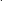 Дополнительные компетенции направленности сформированы на основе профессиональных стандартов, соответствующих профессиональной деятельности выпускников, путем отбора соответствующих обобщенных трудовых функций, относящихся к уровню квалификации, требующего освоения программы магистратуры (как правило, 7 уровень квалификации):Профессиональные компетенции и индикаторы их достижения:Дополнительные компетенции направленности могут формироваться в ходе освоения дисциплин, входящих в часть, формируемую участниками образовательных отношений Блока 1 «Дисциплины (модули)», а также в период прохождения практики и выполнения НИР Блока 2 «Практика, в том числе Научно-исследовательская работа (НИР)».ДОКУМЕНТЫ, ОПРЕДЕЛЯЮЩИЕ СОДЕРЖАНИЕ И ОРГАНИЗАЦИЮ ОБРАЗОВАТЕЛЬНОГО ПРОЦЕССАКалендарный учебный графикКалендарный учебный график является приложением к учебному плану, в котором в виде таблицы условными знаками (по неделям) отражены виды учебной деятельности: теоретическое обучение, практики, промежуточная аттестация, научно-исследовательская работа, государственная итоговая аттестация и периоды каникул.Учебный план по направлению подготовки 38.04.08 Финансы и кредитУчебный план по направлению подготовки 38.04.08 Финансы и кредит разработан в соответствии с ОС ВО ФУ, требованиями, определенными Порядком разработки и утверждения образовательных программ высшего образования – программ бакалавриата и программ магистратуры в Финансовом университете и другими нормативными документами.Рабочие программы дисциплин (модулей)В целях организации и ведения учебного процесса по программе магистратуры разработаны и утверждены рабочие программы дисциплин в соответствии с требованиями, определенными в Порядке организации и утверждения образовательных программ высшего образования – программ бакалавриата и программ магистратуры в Финансовом университете, и представлены отдельными документами.Программы учебной и производственной практики В целях организации и проведения практики разработаны и утверждены программы учебной и производственной практики в соответствии с требованиями, определенными в Порядке организации и утверждения образовательных программ высшего образования – программ бакалавриата и программ магистратуры в Финансовом университете, в Положении о практике обучающихся, осваивающих образовательные программы высшего образования – программы бакалавриата и программы магистратуры в Финансовом университете. Они представлены отдельными документами.Программы научно-исследовательской работы и научного семинараВ целях организации и проведения научно-исследовательской работы (далее-НИР) по программе магистратуры разработана и утверждена программа НИР и программа научного семинара в соответствии с требованиями, установленными в Положении о научно-исследовательской работе обучающихся.Программа государственной итоговой аттестацииПрограмма государственной итоговой аттестации представлена программой государственного экзамена, перечнем компетенций выпускника, подлежащих оценке в ходе государственного экзамена и требованиями к выпускным квалификационным работам в соответствии с требованиями, определенными в Порядке организации и утверждения образовательных программ высшего образования – программ бакалавриата и программ магистратуры в Финансовом университете, в Порядке проведения государственной итоговой аттестации по программам бакалавриата и программам магистратуры в Финансовом университете, в Положении о выпускной квалификационной работе по программе магистратуры в Финуниверситете.УСЛОВИЯ РЕАЛИЗАЦИИ ПРОГРАММЫ МАГИСТРАТУРЫКадровое обеспечение реализации программы магистратурыКадровый потенциал, обеспечивающий реализацию программы магистратуры, соответствует требованиям к наличию и квалификации научно-педагогических работников, установленным ОС ВО ФУ по данному направлению подготовки. Руководитель образовательной программы – Рудакова Ольга Степановна д.э.н., профессор Департамента банковского дела и финансовых рынков Финансового факультета.Образовательный процесс осуществляется в Институте онлайн-образования.Выпускающий департамент – Департамент банковского дела и финансовых рынков Финансового факультета.Учебно-методическое обеспечение реализации программы магистратуры Программа магистратуры обеспечена учебно-методической документацией по всем дисциплинам.В Финансовом университете создан библиотечно-информационный комплекс (далее – БИК), который оснащен компьютерной техникой. Локальная сеть БИК интегрируется в общеуниверситетскую компьютерную сеть с выходом в Интернет, что позволяет студентам обеспечивать возможность самостоятельной работы с информационными ресурсами on-line в читальных залах и медиатеках.Электронные фонды БИК включают: электронную библиотеку Финансового университета, лицензионные полнотекстовые базы данных на русском и английском языках, лицензионные правовые базы, универсальный фонд CD, DVD ресурсов, статьи, учебные пособия, монографии. Фонд дополнительной литературы, помимо учебной, включает справочно-библиографические и периодические издания.Фонд отражен в электронном каталоге БИК и представлен на информационно-образовательном портале. Каждый обучающийся в течение всего периода обучения обеспечен индивидуальным неограниченным доступом к электронной библиотеке. Доступ к полнотекстовым электронным коллекциям БИК открыт для пользователей из медиатек с любого компьютера, который входит в локальную сеть Финансового университета и имеет выход в Интернет, а также удаленно. Электронная библиотека и электронная информационно-образовательная среда обеспечивают одновременный доступ не менее 25% обучающихся по программе. Электронные материалы доступны пользователям круглосуточно. Материально-техническое обеспечение реализации программы магистратурыФинансовый университет располагает материально-технической базой, соответствующей действующим противопожарным правилам и нормам и обеспечивающей проведение всех видов дисциплинарной и междисциплинарной подготовки, практической и научно-исследовательской работ обучающихся, предусмотренных учебным планом.Для реализации программы магистратуры Финансовый университет располагает специальными помещениями, представляющие собой учебные аудитории для проведения учебных всех видов, предусмотренных программой магистратуры, оснащенных оборудованием и техническими средствами обучения, состав которых определяется рабочих программах дисциплин (модулей).Помещения для самостоятельной работы обучающихся оснащены компьютерной техникой с возможностью подключения к сети «Интернет» и обеспечением доступа в электронную информационно-образовательную среду Финуниверситета.Университет обеспечен необходимым комплектом лицензионного и свободно распространяемого программного обеспечения, в том числе возможно и отечественного производства (состав определяется в рабочих программах дисциплин (модулей) и подлежит обновлению при необходимости).Конкретные требования к материально-техническому обеспечению определяются в рабочих программах дисциплин.Финансовое обеспечение реализации программы магистратурыФинансовое обеспечение реализации программы магистратуры осуществляется в объеме не ниже значений базовых нормативов затрат на оказание государственных услуг по реализации образовательных программ высшего образования — программ магистратуры и значений корректирующих коэффициентов к базовым нормативам затрат, определяемых Минобрнауки России.СОГЛАСОВАНОУТВЕРЖДАЮ____ООО  «БСЦ Мск»_________(наименование организации)Ректор Финансового университета  Директор по развитию бизнеса(должность представителя работодателя)_______________  С.Е. Прокофьев        (подпись)___________________А.В. Мосин             (подпись)«____» ___________ 20   г.«_____»______________ 20    г.Категория компетенцииКод и наименование универсальных компетенций выпускника программы магистратурыОписание индикаторов достижения универсальных компетенцийОбщенаучныеСпособность к абстрактному мышлению, критическому анализу проблемных ситуаций на основе системного подхода, выработке стратегии действий (УК-1)1.Использует методы абстрактного мышления, анализа информации и синтеза проблемных ситуаций, формализованных моделей процессов и явлений в профессиональной деятельности.2. Демонстрирует способы осмысления и критического анализа проблемных ситуаций.3. Предлагает нестандартное решение проблем, новые оригинальные проекты, вырабатывает стратегию действий на основе системного подходаИнструмен-тальныеСпособность применять коммуникативные технологии, владеть иностранным языком на уровне, позволяющем осуществлять профессиональную и исследовательскую деятельность, в т. ч. в иноязычной среде (УК-2)1. Использует коммуникативные технологии, включая современные, для академического и профессионального взаимодействия.2. Общается на иностранном языке в сфере профессиональной деятельности и в научной среде в письменной и устной форме.3. Выступает на иностранном языке с научными докладами / презентациями, представляет научные результаты на конференциях и симпозиумах; участвует в научных дискуссиях и дебатах.4. Демонстрирует владение научным речевым этикетом, основами риторики на иностранном языке, навыками написания научных статей на иностранном языке.5. Работает со специальной иностранной литературой и документацией на иностранном языке.Социально-личностныеСпособность определять и реализовывать приоритеты собственной деятельности в соответствии с важностью задач, методы повышения ее эффективности (УК-3)1.Объективно оценивает свои возможности и требования различных социальных ситуаций, принимает решения в соответствии с данной оценкой и требованиями. 2.Актуализирует свой личностный потенциал, внутренние источники роста и развития собственной деятельности.3.Определяет приоритеты собственной деятельности в соответствии с важностью задач.4. Определяет и демонстрирует методы повышения эффективности собственной деятельности.Социально-личностныеСпособность к организации межличностных отношений и межкультурного взаимодействия, учитывая разнообразие культур (УК-4)1.Демонстрирует понимание разнообразия культур в процессе межкультурного взаимодействия.2. Выстраивает межличностные взаимодействия путем создания общепринятых норм культурного самовыражения.3. Использует методы построения конструктивного диалога с представителями разных культур на основе взаимного уважения, принятия разнообразия культур и адекватной оценки партнеров по взаимодействию.Социально-личностныеСпособность руководить работой команды, принимать организационно-управленческие решения для достижения поставленной цели, нести за них ответственность (УК-5)1.Организовывает работу в команде, ставит цели командной работы. 2.Вырабатывает командную стратегию для достижения поставленной цели на основе задач и методов их решения.3. Принимает ответственность за принятые организационно-управленческие решения.СистемныеСпособность управлять проектом на всех этапах его жизненного цикла (УК-6)1.Применяет основные инструменты планирования проекта, в частности, формирует иерархическую структуру работ, расписание проекта, необходимые ресурсы, стоимость и бюджет, планирует закупки, коммуникации, качество и управление рисками проекта и др. 2.Осуществляет руководство исполнителями проекта, применяет инструменты контроля содержания и управления изменениями в проекте, реализует мероприятия по обеспечению ресурсами, распределению информации, подготовке отчетов, мониторингу и управлению сроками, стоимостью, качеством и рисками проекта. СистемныеСпособность проводить научные исследования, оценивать и оформлять их результаты (УК-7)1. Применяет методы прикладных научных исследований.2.Самостоятельно изучает новые методики и методы исследования, в том числе в новых видах профессиональной деятельности.3. Выдвигает самостоятельные гипотезы.4.Оформляет результаты исследований в форме аналитических записок, докладов и научных статей.  КатегориякомпетенцииКод и наименование профессиональных   компетенций направленияОписание индикаторов достижения профессиональных   компетенций направленияТеоретическая подготовкаСпособен решать практические и (или) научно-исследовательские задачи как в деятельности финансовых органов, различных институтов и инфраструктуры финансового рынка, так и на уровне российского и мирового финансового рынка, публично-правовых образований, организаций на основе фундаментальной теоретической подготовки в области финансов и кредита (ПКН-1). 1. Выявляет проблемы как в деятельности финансовых органов, различных институтов и инфраструктуры финансового рынка, так и на уровне российского и мирового финансового рынка, публично-правовых образований, организаций на основе системного, эволюционного и институционального подходов в методологии исследования современного финансового рынка и современных концепций финансов и кредита.2. Проводит критический анализ выявленных проблемных ситуаций.3. Выдвигает самостоятельные гипотезы при решении научно-исследовательских задач в области финансов и кредита.4. Разрабатывает эффективное решение проблем, предлагает новые оригинальные проекты, вырабатывает стратегию и планы действий. Работа с информациейСпособность применять продвинутые современные инструменты и методы анализа финансово-кредитной сферы, финансов государственного и негосударственного секторов экономики для целей эффективного управления финансовыми ресурсами, решения проектно-экономических задач, в том числе, в условиях цифровой экономики и развития Финтеха, разработки механизмов монетарного и финансового регулирования, как на уровне отдельных организаций и институтов финансового рынка, так и на уровне публично-правовых образований (ПКН-2).1.Владеет современными инструментами и методами анализа и регулирования финансов государственного и негосударственного секторов экономики, деятельности институтов финансово-кредитной сферы.2. Демонстрирует способность решения проектно-экономических задач в профессиональной деятельности.3. Демонстрирует освоение инструментов Финтеха.4. Владеет методами анализа Big Date, использует для решения профессиональных задач на микро-, мезо- и макроуровнях, в том числе на уровне финансового рынка.Анализ и оценкаСпособность проводить анализ, обобщать и критически оценивать полученные результаты исследования для разработки финансовых аспектов перспективных направлений инновационного развития, минимизации рисков, достижения финансовой устойчивости организаций (включая финансово-кредитные организации), долгосрочной устойчивости бюджетной системы, составления финансовых обзоров, экспертно-аналитических заключений, отчетов и научных публикаций в области финансов и кредита (ПКН-3).1.Владеет методами прикладных научных исследований в профессиональной сфере.2. Применяет современные методы анализа и оценки рисков деятельности организаций (включая финансово-кредитные организации), бюджетных рисков и предлагает решения по их минимизации в контексте достижения финансовой стабильности и долгосрочной устойчивости.3.Разрабатывает направления инновационного развития как организаций (включая финансово-кредитные организации), отдельных продуктов и услуг, так и публично-правовых образований.4.Оформляет результаты анализа и оценки в форме финансовых обзоров, экспертно-аналитических заключений, отчетов и научных публикаций.  Решение проблемСпособность обосновывать и принимать финансово-экономические и организационно-управленческие решения в профессиональной текущей деятельности, при разработке стратегии развития и финансовой политики как на уровне отдельных организаций, в том числе, институтов финансового рынка, так и на уровне публично-правовых образований (ПКН-4).1.Предлагает эффективные решения проблем текущей деятельности финансовых органов, организаций, в том числе, финансово-кредитных на основе результатов прикладных научных исследований в профессиональной сфере.2. Демонстрирует умение формировать стратегии развития организаций, различных институтов финансового рынка, публично-правовых образований, обосновывать объемы и выбирать методы финансового обеспечения их реализации, вносит профессионально обоснованные предложения по координации стратегического и финансового планирования на уровне публично-правовых образований и организаций.Наименование направления подготовки с указанием направленности программы магистратуры Наименование профессиональных стандартов и (или) наименование социальных партнеровКод, наименование и уровень квалификации (далее – уровень) обобщенных трудовых функций, на которые ориентирована образовательная программа на основе профессиональных стандартов или требований работодателей – социальных партнеровНаименование профессиональных компетенций (ПК) программы магистратуры, формирование которых позволяет выпускнику осуществлять обобщенные трудовые функцииНаправление подготовки 38.04.08 –Финансы и кредит, направленность программы магистратуры «Современное банковское дело и финансовые технологии»Специалист по управлению рисками, приказ Минтруда России от 30.08.2018 № 564н, зарегистрирован Минюстом России 17.09.2018, рег. № 52177)Специалист по дистанционному банковскому обслуживанию, приказ Минтруда России от 19.04.2017 №366н, зарегистрирован Минюстом России 11.05.2017, рег.№ 46685)Специалист по платежным системам, приказ Минтруда России от 31.03.2015 № 204н, зарегистрирован Минюстом России 23.04.2015, рег.№ 37025D Методическое обеспечение, поддержание и координация процесса управления рискамиС Разработка стратегии развития дистанционного банковского обслуживанияF Управление разработкой, внедрением, эксплуатацией и модернизацией информационных систем для автоматизации операций в платежной системе (ее части)Способность, используя методы аналитической работы, связанные с маркетинговыми исследованиями на рынке, внедрять банковские услуги, базирующиеся на современных финансовых технологиях, включая большие данные, и готовить аналитические материалы в целях совершенствования бизнес-моделей кредитной организации в цифровой экономике (ПК-1)Способность с использованием финансовых технологий на основе комплексной оценки и анализа рисков, принятых кредитной организацией, разработать меры их контроля и регулирования, дать оценку целесообразности их применения в системе риск-менеджмента кредитной организации (ПК-2)Способность выработать требования к организации аппаратно-информационного обеспечения работы специалиста при выполнении банковских операций и управлять информационными потоками кредитной организации в целях контроля и анализа результатов деятельности бизнес-сегментов в цифровой экономике (ПК-3)Способность разрабатывать проекты внедрения современных финансовых технологий в деятельность кредитной организации, способствующих ее развитию, соблюдать основные требования информационной безопасности в условиях динамично изменяющейся внешней среды и развития киберпреступности (ПК-4)Наименование дополнительных компетенций направленностиИндикаторы достижений дополнительных компетенций направленностиСпособность, используя методы аналитической работы, связанные с маркетинговыми исследованиями на рынке, внедрять банковские услуги, базирующиеся на современных финансовых технологиях, включая большие данные, и готовить аналитические материалы в целях совершенствования бизнес-моделей кредитной организации в цифровой экономике (ПК-1)1. Применяет современные методы проведения маркетинговых исследований при разработке мер по выработке эффективных решений проблем текущей деятельности.2. Разрабатывает направления инновационного развития кредитных организаций, оформляет результаты анализа и оценки в форме экспертно-аналитических заключений и научных публикаций.Способность с использованием финансовых технологий на основе комплексной оценки и анализа рисков, принятых кредитной организацией, разработать меры их контроля и регулирования, дать оценку целесообразности их применения в системе риск-менеджмента кредитной организации (ПК-2)1. Формирует и применяет методики выявления, идентификации и квалификации основных рисков кредитной организации.2. Использует методы оценки рисков кредитной организации, их контроля и управления в системе риск-менеджмента. Способность выработать требования к организации аппаратно-информационного обеспечения работы специалиста при выполнении банковских операций и управлять информационными потоками кредитной организации в целях контроля и анализа результатов деятельности бизнес-сегментов в цифровой экономике (ПК-3)1. Применяет теоретические знания и экономические законы для анализа и описании основных бизнес-процессов кредитной организации.2. Обосновывает решения по управлению бизнес-процессами на основе интеграции знаний из разных областей.   Способность разрабатывать проекты внедрения современных финансовых технологий в деятельность кредитной организации, способствующих ее развитию, соблюдать основные требования информационной безопасности в условиях динамично изменяющейся внешней среды и развития киберпреступности (ПК-4)Владеет современными инструментами и методами обеспечения информационной безопасности кредитной организации.Демонстрирует умение формировать стратегии развития кредитной организации, вносит профессионально обоснованные предложения по координации стратегического и финансового планирования в кредитной организаций.